Angelika Musterfrau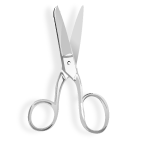 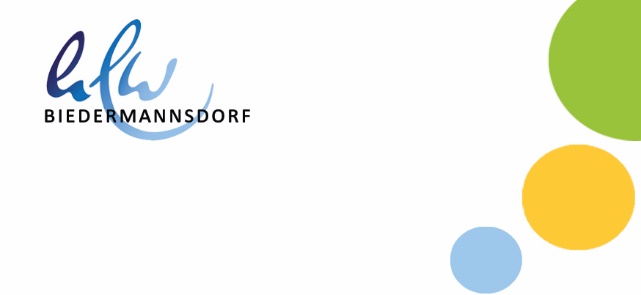 